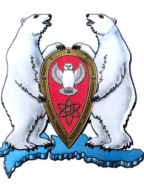 АДМИНИСТРАЦИЯ МУНИЦИПАЛЬНОГО ОБРАЗОВАНИЯГОРОДСКОЙ ОКРУГ «НОВАЯ ЗЕМЛЯ»РАСПОРЯЖЕНИЕ«30» сентября 2022 г. № 163рп Белушья ГубаОб утверждении Порядка оценки коррупционных рисков при осуществлении закупок товаров, работ, услуг для нужд администрации муниципального образования городского округа «Новая Земля»В соответствии с подпунктом 5 статьи 13.3 Федерального закона от 25 декабря 2008 года № 273-ФЗ «О противодействии коррупции», Федеральным законом от 5 апреля 2013 года № 44-ФЗ «О контрактной системе в сфере закупок товаров, работ, услуг для государственных и муниципальных нужд», руководствуясь Методическими рекомендациями по выявлению и минимизации коррупционных рисков при осуществлении закупок, товаров, работ, услуг для обеспечения государственных или муниципальных нужд, разработанными Министерством труда и социальной защиты Российской Федерации, на основании протокола заседания комиссии по соблюдению требований к служебному поведению муниципальных служащих и урегулированию конфликта интересов в муниципальном образовании городской округ «Новая Земля» от 20.09.2022 г.,администрация распоряжается:1. Утвердить Порядок оценки коррупционных рисков при осуществлении закупок товаров, работ, услуг для нужд администрации МО ГО Новая Земля» с приложениями №1, № 2 (прилагается).2. Признать утратившим силу Порядок оценки коррупционных рисков при осуществлении закупок товаров, работ, услуг для нужд администрации МО ГО Новая Земля», утвержденный распоряжением администрации МО ГО «Новая Земля» от 23.11.2021 № 179.3. Контроль за исполнением настоящего распоряжения возложить на заместителя главы администрации Кравцову Т.Н.И. о. главы муниципального образования			                       Кравцова Т.Н.УТВЕРЖДЕНраспоряжением администрации МО ГО «Новая Земля» от 30.09.2022 № 163ПОРЯДОК оценки коррупционных рисков при осуществлении закупок товаров, работ, услуг для нужд администрации МО ГО Новая Земля»I. Общие положения1. Настоящий Порядок оценки коррупционных рисков при осуществлении закупок товаров, работ, услуг для нужд администрации МО ГО «Новая Земля» (далее – Порядок) разработан в соответствии с Федеральным законом от 25 декабря 2008 года № 273-ФЗ «О противодействии коррупции» и на основании Методических рекомендаций по выявлению и минимизации коррупционных рисков при осуществлении закупок товаров, работ, услуг для обеспечения государственных или муниципальных нужд, разработанных Министерством труда и социальной защиты Российской Федерации, и регламентирует аналитические мероприятия по оценке коррупционных рисков, возникающих в ходе осуществления закупок, а также устанавливает механизм выявления коррупционных функций, связанных с осуществлением закупок и мер по минимизации (устранению) коррупционных рисков в администрации МО ГО «Новая Земля» (далее – Администрация городского округа).2. Оценка коррупционных рисков относится к числу основных инструментов предупреждения коррупционных правонарушений и позволяет решить задачи по обеспечению:1) соответствия реализуемых мер по противодействию коррупции реальным или вероятным способам совершения коррупционных правонарушений в сфере закупок;2) своевременного включения или исключения должностей муниципальных служащих Администрации городского округа, связанных с коррупционными рисками, в перечень должностей, при назначении на которые граждане обязаны представлять сведения о своих доходах, об имуществе и обязательствах имущественного характера, а также сведения о доходах, об имуществе и обязательствах имущественного характера своих супруги (супруга) и несовершеннолетних детей и при замещении которых муниципальные служащие обязаны представлять сведения о своих доходах, расходах, об имуществе и обязательствах имущественного характера, а также сведения о доходах, расходах, об имуществе и обязательствах имущественного характера своих супруги (супруга) и несовершеннолетних детей (далее – перечень должностей).3. Оценка коррупционных рисков в целях подготовки Реестра (карты) коррупционных рисков при осуществлении закупок товаров, работ, услуг в администрации муниципального образования ГО «Новая Земля» (далее – Карта коррупционных рисков) проводится в соответствии со следующими основными принципами:- законность: оценка коррупционных рисков не должна противоречить нормативным правовым и иным актам Российской Федерации, Архангельской области и муниципального образования городского округа «Новая Земля»;- полнота: коррупционные риски могут возникать на каждом этапе осуществления закупки, в этой связи соблюдение данного принципа позволит комплексно рассмотреть закупочный процесс и выявить соответствующие коррупционные риски;- рациональное распределение ресурсов: оценку коррупционных рисков следует проводить с учетом фактических возможностей Администрации городского округа, в том числе с учетом кадровой, финансовой, временной и иной обеспеченности;- взаимосвязь результатов оценки коррупционных рисков с проводимыми мероприятиями по профилактике коррупционных правонарушений;- своевременность и регулярность: проводить оценку коррупционных рисков целесообразно на системной основе, результаты оценки коррупционных рисков должны быть актуальными и соответствовать существующим обстоятельствам как внутренним, так и внешним, с учетом изменения законодательства Российской Федерации о закупочной деятельности;- адекватность: принимаемые в целях проведения оценки коррупционных рисков, в том числе минимизации выявленных рисков, меры не должны возлагать на муниципальных служащих Администрации городского округа избыточную нагрузку, влекущую нарушение нормального осуществления ими своих служебных (должностных) обязанностей;- презумпция добросовестности: наличие коррупционных индикаторов на различных этапах осуществления закупки само по себе не свидетельствует о свершившемся или планируемом к свершению коррупционном правонарушении и требует комплексного анализа всех обстоятельств ситуации должностными лицами, ответственными за осуществление функций, связанных с предупреждением коррупции при осуществлении закупок в Администрации городского округа;- исключение субъектности: предметом оценки коррупционных рисков является процедура осуществления закупки, реализуемая в Администрации городского округа, а не личностные качества участвующих в осуществлении закупки муниципальных служащих (работников);- беспристрастность и профессионализм: оценку коррупционных рисков необходимо поручать не только лицам, которые являются независимыми по отношению к закупочным процедурам, реализуемым в органе Администрации городского округа, но и лицам, обладающим необходимыми познаниями в оцениваемой сфере;- конкретность: результаты оценки коррупционных рисков должны быть понятны и объективны, не допускать двусмысленных формулировок и иных возможностей неоднозначного толкования.II. Этапы оценки коррупционных рисков при осуществлении закупок4. Оценка коррупционных рисков при осуществлении закупок (далее – коррупционные риски) проводится регулярно, не реже чем 1 раз в 3 года, а также по мере необходимости, при изменении структуры Администрации городского округа.5. К проведению оценки коррупционных рисков привлекаются муниципальные служащие Администрации городского округа, ответственные лица за осуществление функций, связанных с предупреждением коррупции при осуществлении закупок в Администрации городского округа, обладающие необходимыми знаниями в оцениваемой сфере, в том числе члены Единой комиссии, контрактный управляющий и специалисты правового отдела Администрации городского округа, а также могут быть привлечены внешние эксперты, представители правоохранительных органов, представители институтов гражданского общества.6. Процедура оценки коррупционных рисков и принятия мер по минимизации выявленных коррупционных рисков состоит из нескольких последовательных этапов:- описание процедуры осуществления закупки;- идентификация коррупционных рисков;- анализ коррупционных рисков;- ранжирование коррупционных рисков;- разработка мер по минимизации коррупционных рисков;- утверждение оценки коррупционных рисков;- мониторинг реализации мер по минимизации выявленных коррупционных рисков.7. Коррупционные риски при осуществлении закупок в Администрации городского округа могут быть выявлены на следующих этапах:- при определении необходимости проведения закупки;- при выборе конкурентного способа определения поставщика (подрядчика, исполнителя);- при принятии решения о проведении закупки у единственного поставщика;- при внесении изменений в закупочную документацию после опубликования извещения;- при подведении итогов процедуры закупки;- при приемке выполненных работ, оказанных услуг, поставленных товаров и определения соответствия результата закупки условиям контракта.8. Индикаторами коррупционных рисков при осуществлении закупок в Администрации городского округа следует считать:- незначительное количество участников закупки;- в качестве поставщика (подрядчика, исполнителя) постоянно выступает одно и то же физическое (юридическое) лицо;- постоянные участники закупки не принимают участие в конкретной закупке;- участники закупки неожиданно отзывают свои заявки;- в целях создания видимости конкуренции участниками закупки выступают физические (юридические) лица, которые объективно не в состоянии исполнить контракт;- большое количество закупок осуществляется при помощи неконкурентных способов, то есть в форме закупки у единственного поставщика (подрядчика, исполнителя);- необоснованное дробление (объединение) закупки на части (лоты).9. Потенциально-возможные коррупционные схемы отражены в Реестре (карте) коррупционных рисков при осуществлении закупок товаров, работ, услуг в администрации муниципального образования ГО «Новая Земля» (приложение № 1 к настоящему Порядку).10. Целью минимизации коррупционных рисков является снижение вероятности совершения коррупционного правонарушения и (или) возможного вреда от реализации такого риска. Для каждого выявленного коррупционного риска определяются меры по их минимизации, согласно Плану по минимизации коррупционных рисков при осуществлении закупок товаров, работ, услуг в администрации муниципального образования ГО «Новая Земля» (приложение № 2 к настоящему Порядку).11. Снижению коррупционных рисков способствуют:- усиление контроля за недопущением совершения коррупционных правонарушений при осуществлении закупочных процедур;- преимущественное использование конкурсных процедур при осуществлении закупок;- регламентация проведения закупочных процедур;- использование в работе утвержденных форм документов (заявка в уполномоченный орган, техническое задание, договор, акт и др.);- повышение качества проведения экспертизы закупочной документации;- анализ обоснованности изменения условий контракта, причин затягивания сроков заключения контракта, несоблюдения сроков исполнения условий контракта;- своевременное прохождение повышения квалификации лицами, участвующими в закупочной деятельности.12. Значимость коррупционных рисков определяется сочетанием рассчитанных параметров: вероятности реализации коррупционного риска и возможного вреда от его реализации. 12.1. Градация степени выраженности критерия «вероятность реализации»:12.2. Градация степени выраженности критерия «потенциальный вред»:12.3 Оценка коррупционных рисков при осуществлении закупок товаров, работ, услуг для нужд Администрации городского округа с использованием градации степени выраженности критериев «вероятность реализации» и «потенциальный вред» представлена следующим образом:III. Разработка мер по минимизации коррупционных рисков13. Целью минимизации коррупционных рисков является снижение вероятности совершения коррупционного правонарушения и возможного вреда от реализации такого риска.14. Минимизация коррупционных рисков предполагает следующее:- определение наиболее эффективных мер, направленных на минимизацию коррупционных рисков;- определение ответственных за реализацию мероприятий по минимизации коррупционных рисков;- подготовка и утверждение плана мер, направленных на минимизацию коррупционных рисков;- мониторинг реализации мер на регулярной основе.15. Мерами по минимизации коррупционных рисков в Администрации городского округа являются:- детальная регламентация этапов закупочной процедуры, связанных с коррупционными рисками;- минимизация возможности принятия единоличных решений в процессе закупочной процедуры;- минимизация ситуаций, при которых служащий совмещает функции по принятию решения, связанного с осуществлением закупки, и контроль над его исполнением;- регулярный мониторинг информации о возможных коррупционных правонарушениях, совершенных муниципальными служащими, в том числе полученной в результате обращения граждан и организаций, публикаций в средствах массовой информации;- проведение методических совещаний, семинаров, круглых столов по вопросам минимизации коррупционных рисков при осуществлении закупочных процедур.IV. Мониторинг реализации мер по минимизации выявленных коррупционных рисков 16. Мониторинг реализации мер по минимизации выявленных коррупционных рисков является элементом системы управления такими рисками и проводится в целях оценки эффективности реализуемых мер по их минимизации.17. Мониторинг проводится на регулярной основе, но не реже чем 1 раз в год.18. При проведении оценки коррупционных рисков корректировку перечня должностей в Администрации городского округа, замещение которых связано с коррупционными рисками, осуществляет отдел кадровой, социальной и организационной работы Администрации городского округа. Степень выраженностиПроцентный показательОписаниеОчень частоБолее 75 %Сомнения в том, что событие произойдет, практически отсутствуют. В определенных обстоятельствах событие происходит очень часто, что подтверждается аналитическими даннымиВысокая частота50 % – 75 %Событие происходит в большинстве случаев. 
При определенных обстоятельствах событие является прогнозируемымСредняя частота25 % – 50 %Событие происходит редко, но является наблюдаемымНизкая частота5 % – 25 %Наступление события не ожидается, хотя в целом оно возможноОчень редкоМенее 5 %Крайне маловероятно, что событие произойдет, ретроспективный анализ не содержит фактов подобного события (либо случаи единичны), событие происходит исключительно при определенных сложно достижимых обстоятельствахСтепень выраженностиОписание Очень тяжелыйРеализация коррупционного риска приведет к существенным потерям, в том числе охраняемым законом ценностям, и нарушению закупочной процедурыЗначительныйРеализация коррупционного риска приведет к значительным потерям и нарушению закупочной процедурыСредней тяжестиРиск, который, если не будет пресечен, может привести к ощутимым потерям и нарушению закупочной процедурыЛегкийРиск незначительно влияет на закупочную процедуру, существенного нарушения закупочной процедуры не наблюдаетсяОчень легкийПотенциальный вред от коррупционного риска крайне незначительный и может быть администрирован служащими (работниками) самостоятельно№ п/пРискВероятность наступления негативного события (последствия)Значимость риска1Наименование объекта закупки не соответствует описанию объекта закупки в целях ограничения конкуренции и привлечения конкретного поставщика (подрядчика, исполнителя)Низкая частотаСредней тяжести2Характеристики товара, работы или услуги определены таким образом, что могут быть приобретены только у конкретного поставщика (подрядчика, исполнителя)Низкая частотаСредней тяжести3Необоснованное внесение изменений в закупочную документацию после опубликования извещения в ЕИС с целью увеличения шансов на победу конкретного поставщика (подрядчика, исполнителя)Очень редкоСредней тяжести4Необоснованное сокращение или затягивание срока исполнения контракта при осуществлении закупки в целях привлечения конкретного поставщика (подрядчика, исполнителя)Очень редкоСредней тяжести5Необоснованное занижение (завышение) начальной (максимальной) цены контракта при осуществлении закупки в целях привлечения конкретного поставщика (подрядчика, исполнителя)Низкая частотаЗначительный6Установленные или неустановленные в документации о закупке к участникам закупки требования о наличии специального разрешения (лицензии) или свидетельства о допуске к определенному виду работОчень редкоСредней тяжести7Необоснованное дробление (объединение) лотов (этапов) в целях ограничения потенциального количества участников закупкиОчень редкоЗначительный8Необоснованное отклонение участника закупки в целях объявления победителем конкретного поставщика (подрядчика, исполнителя)Очень редкоЗначительный9Принятие выполненных работ, оказанных услуг, поставленных товаров не соответствующих требованиям контрактаСредняя частота Значительный10Необоснованное неприменение штрафных санкций, неначисление неустоек (пени) в связи с неисполнением поставщиком (подрядчиком, исполнителем) сроков выполнения работ (оказания услуг)Средняя частота Значительный